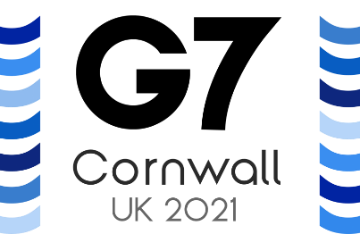 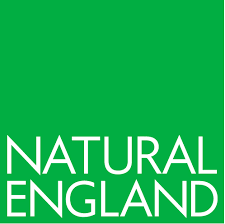 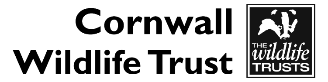 Application RulesAll Project Proposals must:Identify if a  statutory authorisation (such as planning consent, land drainage consent, an MMO licence etc)  and assurance that theses can be secured within a specified timeframeAccord with the project aims and objectives and priorities within the geography of the G7 catchments illustrated in the map in Appendix 1Deliver outcomes aligned to the G7 project outcomes for nature, people and climate.Commit to tracking progress and demonstrating successful delivery and reporting its outputs and outcomes to contribute to the monitoring and evaluation of the G7 LPNR.Quantify estimated project costs including any capital investment to purchase new assets the amount and source of any match funding, and the amount of funding required from G7 Project.Demonstrate good value for money Identify any opportunity for leveraging match funding.Only contract or subcontract reputable organisations with appropriate legal status.Ensure all sections of the form are completed, and the form is signed by a representative of the Applicant who is authorised to do so.Decision ProcessEoI project proposals must be submitted as soon as possible and no later than 17th December.The G7NRLP Project Board will request more detailed information for projects which are identified as meeting its objectives for the catchment.The G7 nature recovery legacy project is unlikely to be able to invest in all projects proposed. Completion of this form does not guarantee that any funding will be awarded.Any and all costs associated with gathering information and completion of this EoI are to be borne in full by the applicant at the applicants own risk, and cannot form part of the project funding applied for. Any funding amount is final and any additional costs that occur outside of what has been applied for and agreed must be met by the applicantThe G7LRLP will require joint intellectual property rights for any projects funded.Section 1 Applicant detailsSection 2 Project DescriptionSection 3 DeclarationI am authorised on behalf of the business or organisations to submit this EoI to the G7 Legacy Project for Nature Recovery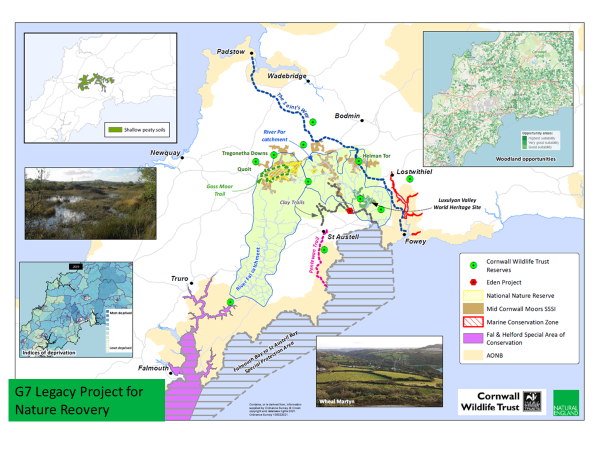 Business / Organisation Name Business AddressApplicant website URLContact nameContact positionTelephone numbers landline/mobileE mail addressOutput activity£ Value required from G7 NRLPMatched contribution where relevant (including in kind)TOTAL Cost £OutcomesMeasured byExampleScrub clearance8,0001,0009,0001,4,5No ha of landValue of contracts to green businessIncrease in No FTE green jobsTotalsNAMEPOSITIONORGANISATIONSIGNATUREDATE OF SUBMISSION OF EOI